Editing Your Club page Start on your club/ society webpage.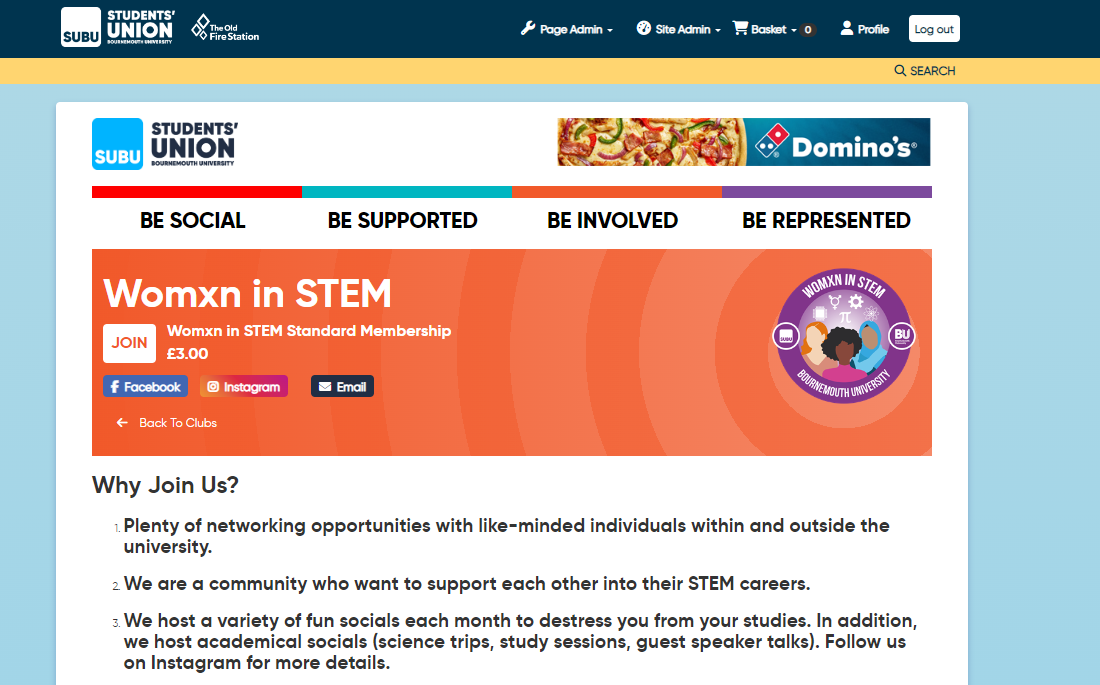 Page Admin > Society admin tools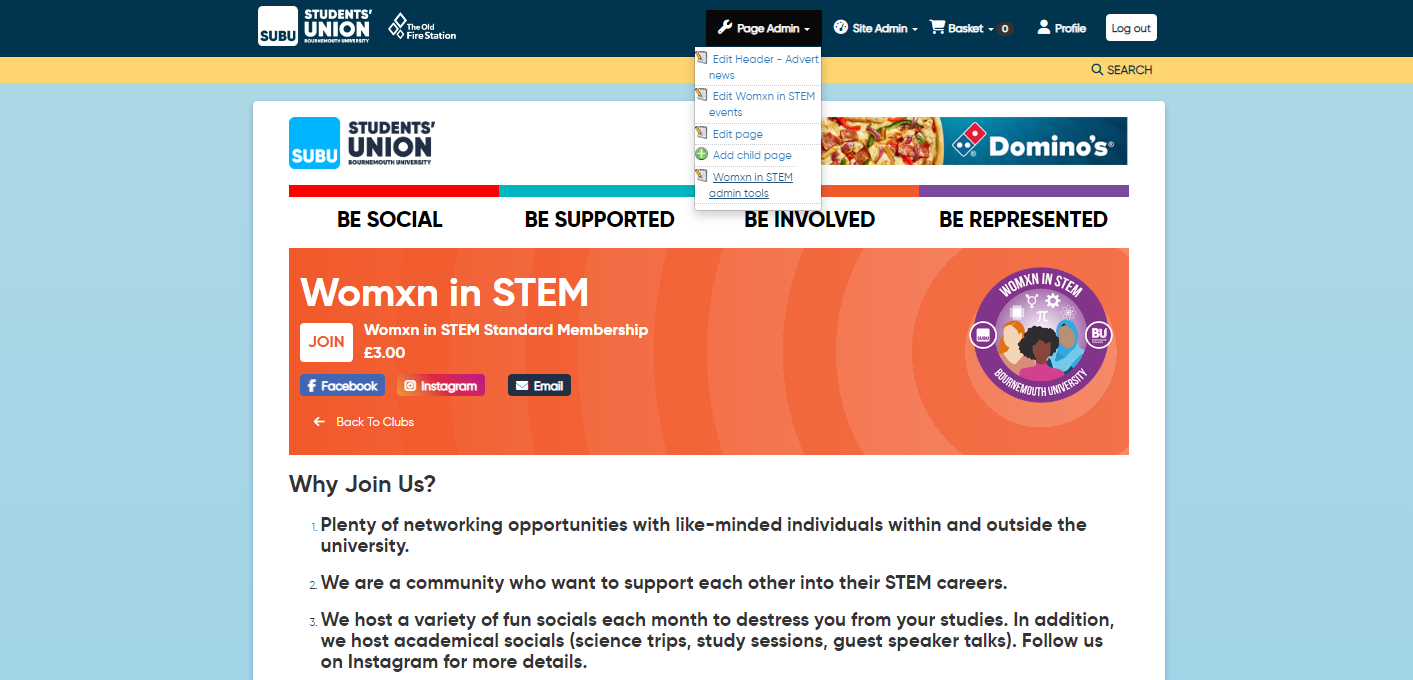 Edit details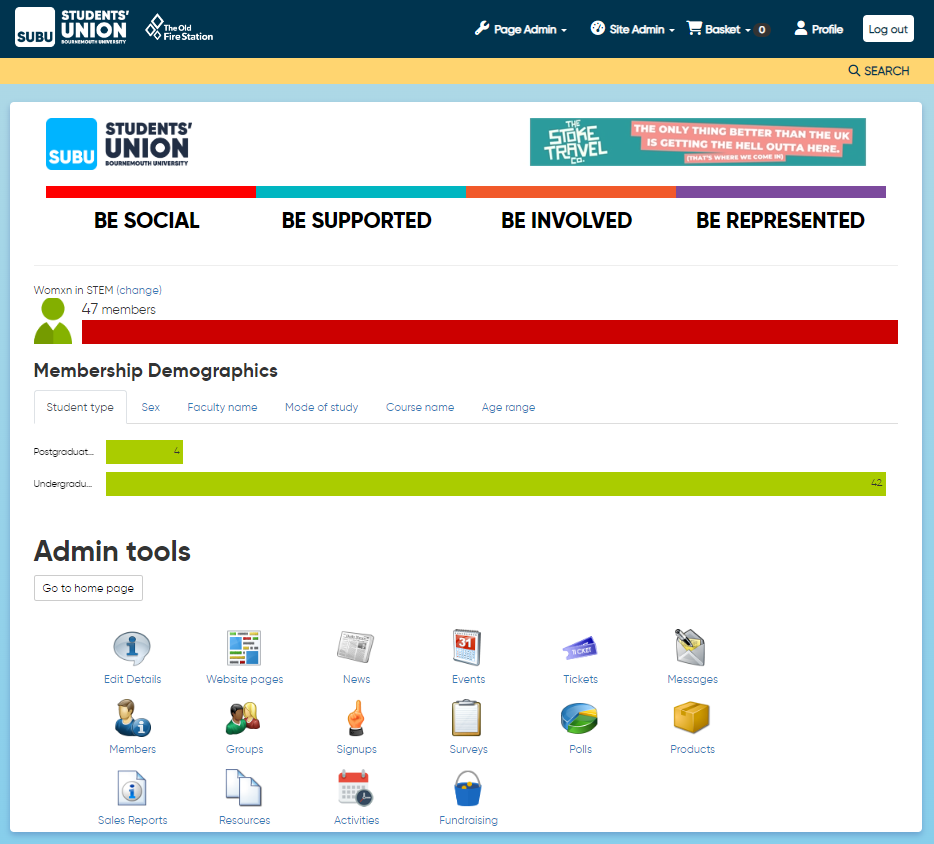 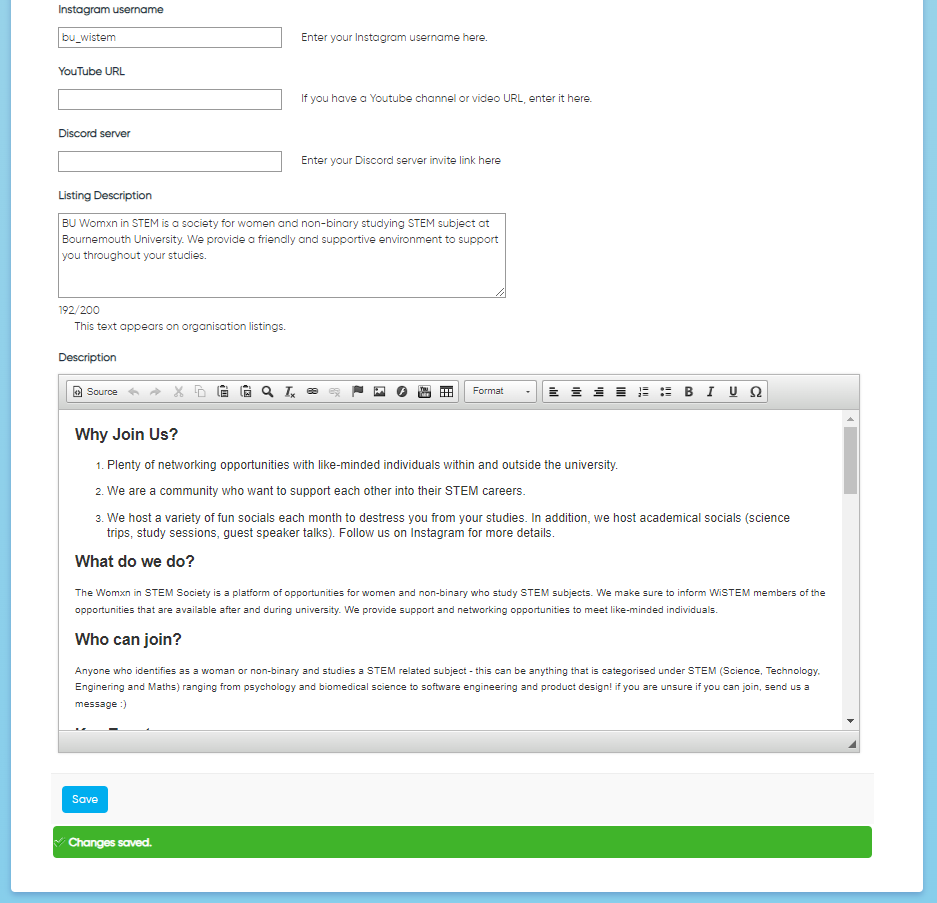 Remember to click SAVE